Gdańsk, dnia 06.07.2018ZAPYTANIE OFERTOWE NR INW/1/07/2018I. ZAMAWIAJĄCYZwiązek Stowarzyszeń Bank Żywności w TrójmieścieUl. Tysiąclecia 13 A80-351 Gdańsktel. 58 325 24 48e-mail: biuro@bztrojmiasto.plNIP: 584 25 41 147
Regon: 193117330
KRS 0000224076 Osoba kontaktowa: Ina Gadomska
e-mail: ina.gadomska@bztrojmiasto.pl, II. TYTUŁ PROJEKTUZakup będzie realizowany ze środków Narodowego Funduszu Ochrony Środowiska i Gospodarki Wodnej zgodnie 
z Umową NR 136/2017/Wn11/OZ-PO-go/D w ramach projektu „Zapobieganie powstawaniu odpadów żywności poprzez rozwój infrastruktury technicznej procesów logistycznych Banku Żywności w Trójmieście”.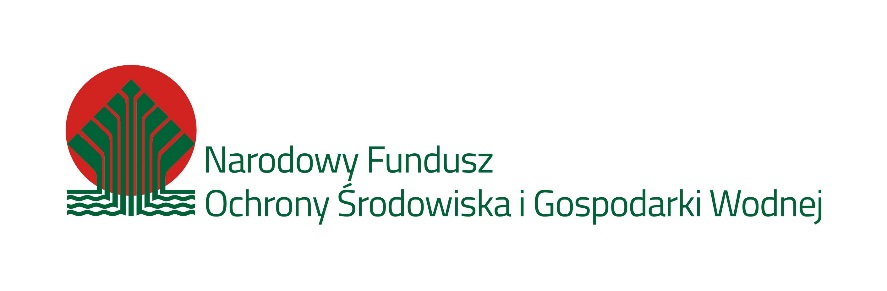 III. PRZEDMIOT ZAMÓWIENIAPrzedmiotem zamówienia jest dostawa wózka  widłowego  zasilanego  silnikiem benzyna/gaz, udźwig 1600 kg, z podwójnym masztem i możliwością podnoszenia na wysokość 3,10 m. posiadającym  wolny skok oraz przesuw boczny.IV. SZCZEGÓŁOWY OPIS PRZEDMIOTU ZAMÓWIENIAKategoria środka trwałego:   763 WÓZKI JEZDNIOWE PODNOŚNIKOWE, MECHANICZNE, WYSOKIEGO PODNOSZENIA (WIDŁOWE) O NAPĘDZIE SPALINOWYMPlanowane przeznaczenie środka trwałego: Rozładunek i załadunek oraz transport wewnątrzmagazynowy żywności świeżej, chłodzonej i mrożonej uratowanej przed zmarnowaniem Minimalne parametry:- wózek fabrycznie nowy - napęd dualny -  benzyna/gaz- udźwig: 1600 kg- wysokość podnoszenia: 3,10 m- z podwójnym masztem- wolny skok- przesuw boczny widełV. MIEJSCE I TERMIN WYKONANIA ZAMÓWIENIAWymagany termin realizacji zamówienia: do 9 tygodni  od dnia złożenia zamówienia. Dostawca zapewni na koszt własny dostawę przedmiotu zamówienia do magazynu  Zamawiającego ul. Marynarki Polskiej 73A, 80-557 Gdańsk. Zamawiający i realizator zamówienia potwierdzą wykonanie zamówienia  poprzez podpisanie protokołu odbioru przygotowanego przez Zamawiającego. VI. OPIS SPOSOBU PRZYGOTOWANIA OFERTY1. Ofertę należy sporządzić na załączonym formularzu ofertowym załącznik nr 1, w języku polskim. Dodatkowo do oferty powinna być dołączona specyfikacja techniczna będąca dowodem spełniania kryteriów oferty.2. Oferta musi być podpisana (czytelnie lub z pieczątką imienną) przez osoby upoważnione, wszystkie strony oferty powinny być ponumerowane. Wszelkie poprawki lub zmiany w tekście oferty muszą być naniesione w sposób czytelny, datowane i podpisane przez osobę upoważnioną.3. Cena musi być podana w polskich złotych i być zaokrąglona do dwóch miejsc po przecinku oraz być wartością brutto. Złożona oferta musi uwzględniać wszystkie zobowiązania, obejmować wszystkie koszty i składniki związane z wykonaniem zamówienia.4. Termin związania ofertą wynosi 30 dni.5. Formularz ofertowy wraz z oświadczeniem należy przesłać drogą elektroniczną w formacie PDF na adres: biuro@bztrojmiasto.plVII. ZAKRES WYKLUCZENIA PRZEDMIOTOWEGOOferty nie mogą być składane przez osoby zatrudnione w ZS Bank Żywności w Trójmieście oraz przez osoby pozostające 
z nimi w stosunku prawnym lub faktycznym.VIII. TERMIN SKŁADANIA OFERTTermin składania ofert upływa dnia 16 lipca 2018 r. o godz. 15.00. Decyduje data wpływu oferty.IX. KRYTERIA OCENY OFERTY:  Zamawiający wybierze najkorzystniejszą ofertę spełniającą warunki określone w zapytaniu ofertowym. Przy wyborze oferty Zamawiający będzie się kierował następującymi kryteriami:Kryterium 1: CenaPunktacja: Od 0 do 60 pkt.Sposób oceny: Stosunek ceny najniższej oferty do ceny badanej oferty, mnożony przez 60Kryterium 2. Serwis: Punktacja: Kryterium 3: Możliwość otrzymania wózka zastępczego NIE – 0 punktówOPDŁATNIE – 5  punktówBEZPŁATNIE  – 10 punktówKryterium 4: Dodatkowe oprzyrządowanie i funkcje ( w tym np: wyświetlacz z powłoką antyrefleksyjną + funkcje wyświetlacza. Mata podłogowa wyciszająca i wytłumiająca, schowki, rozmieszczeni pedałów jak w samochodzie, mokry hamulec wielotarczowy z elektrycznym hamulcem postojowym, filtr powietrza z separatorem cyklonowym, chłodnica oleju konwertera i przekładni, przesuw boczny zintegrowany, dodatkowa funkcja hydrauliczna, ogrzewanie kabiny, regulowany fotel operatora) Maksymalna liczba punktów do uzyskania w kryterium 4 – 15 punktówMaksymalna liczba punktów możliwych do uzyskania dla całej oferty: 100 pkt.X. PROCEDURA WYBORU OFERTYZłożone oferty zostaną poddane ocenie wg określonych w punkcie IX. kryteriów.Zamawiający ma prawo odrzucić oferty zawierające rażąco niską cenę, odstającą od innych ofert, mogącą sugerować niższą jakość przedmiotu zamówienia.Zamawiający zastrzega sobie prawo wyboru od dwóch do trzech najkorzystniejszych ofert do dalszych negocjacji.Zamawiający zastrzega sobie prawo do obejrzenia przedmiotu zamówienia w trakcie negocjacji lub przed zakupem Negocjacje mogą dotyczyć ceny , warunków serwisu,  przedłużenia gwarancji Zamawiający wybiera najkorzystniejszą ofertę.W przypadku, kiedy podczas odbioru zamówienia Zamawiający dostrzeże rażącą niezgodność Przedmiotu zamówienia z ostateczną ofertą (uzupełnioną o uzgodnienia z negocjacji) lub w przypadku wycofania Oferty przez wybranego Oferenta– Zamawiający wybiera kolejną z najkorzystniejszych ofert.XI. INFORMACJE DOTYCZĄCE WYBORU NAJKORZYSTNIEJSZEJ OFERTYO wyborze najkorzystniejszej oferty lub kontynuacji rozmów w formie negocjacji Zamawiający zawiadomi oferentów mailowo w terminie do 30 lipca 2018.XII. WARUNKI PŁATNOŚCIPłatność nastąpi przelewem na podstawie faktury – po przyjęciu przez Zamawiającego przedmiotu zamówienia, potwierdzonego Protokołem odbioru. Faktura zapłacona będzie przez Zamawiającego w terminie do 14 dni od dnia wystawienia, przelewem na rachunek bankowy wskazany w fakturze. Oferent może ustalić z Zamawiającym inne warunki płatności – w tym częściową płatność zaliczkową – w przypadku, gdy nie ma możliwości spełnienia warunków powyższych. Propozycję warunków płatności należy zamieścić w Ofercie.XIII. POSTANOWIENIA KOŃCOWE1. Wybór najkorzystniejszej oferty jest ostateczny i nie podlega procedurze odwoławczej.2. Zamawiający zastrzega sobie prawo do zmiany treści Zapytania ofertowego bez podania przyczyny przed upływem terminu składania ofert. Dokonaną zmianę zapytania ofertowego Zamawiający udostępnia do wiadomości przez umieszczenie na stronie internetowej: www.bztrojmiasto.pl oraz przekazuje niezwłocznie drogą mailową wszystkim potencjalnym Dostawcom, którzy nawiązali kontakt z Zamawiającym lub złożyli Oferty, z uwzględnieniem możliwości ich poprawienia/uzupełnienia w terminie nie przekraczającym 5 dni roboczych.4. Zamawiający może w każdej chwili unieważnić postępowanie o udzielenie Zamówienia bez podania przyczyny.ZAŁĄCZNIKI:Wzór ofertyZałącznik nr 1 do zapytania ofertowego INW/1/07/2018 z dnia 06.07.2018FORMULARZ OFERTOWY Nazwa  Wykonawcy ...................................................................................................................Adres  Wykonawcy .....................................................................................................................Numer  telefonu,  faksu, e-mail ...................................................................................................Numer NIP ..................................................................................................................................Numer Regon...............................................................................................................................Deklarujemy dostawę wózka  widłowego  zasilanego  silnikiem benzyna/gaz, udźwig 1600 kg, z podwójnym masztem i możliwością podnoszenia na wysokość 3,10 m. posiadającym  wolny skok oraz przesuw boczny NAZWA/KOD PRODUKTUPRODUCENT:UDŹWIG: WYSOKOŚC WÓZKA Z KABINĄ (DASZKIEM OCHRONNYM):SZEROKOŚĆ (CAŁKOWITA):WYSOKOŚC MASZTU ZŁOŻONEGO:WYSOKOŚC WOZKA Z MASZTEM WYSUNIĘTYM:WYSOKOŚC PODNOSZENIA: WYMIARY WIDEŁ: NAPĘD: MOC SILNIKA:RODZAJ MASZTU:MAKSYMALNY PROMIEŃ ZAWRACANIA [MM]:PRZESUW BOCZNY WIDEŁ: TAK/NIE*WOLNY SKOSK: TAK/NIE*GWARANCJA [LATA]:Słownie wartość brutto oferty: ……………………………………………………….…. zł; Cena oferty brutto zawiera wszelkie koszty (w tym ewentualnego transportu do miejsca dostawy) 
związane z wykonaniem całości zamówienia.Oświadczamy, że spełniamy warunki udziału w niniejszym postępowaniu. W sprawie podpisania umowy należy skontaktować się z:.........................................................................................................................................., (reprezentant wykonawcy)tel. ............................................................., e-mail:………………………………………Załączniki: (specyfikacje techniczne produktów potwierdzające przedstawione w Ofercie parametry techniczne)DATA :                 ..........................................................................................................	Podpis osób wskazanych w dokumencie uprawniającym do występowaniaw obrocie prawnym lub posiadających pełnomocnictwoPłatny serwisPłatny serwisBezpłatny serwisBezpłatny serwisLataLiczba punktówLataLiczba punktów1 rok01 rok52 lata02 lata103 lata53 lata15